Kuulutus Koli-Ahmovaara osayleiskaavan osallistumis- ja arviointisuunnitelmien (OAS) nähtäville asettamisesta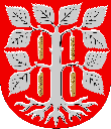 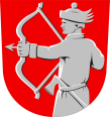 Koli-Ahmovaaran osayleiskaavan osallistumis- ja arviointisuunnitelma (OAS) on ollut nähtävillä 4.6.–31.7.2020. Kaavatyön edetessä on huomattu ettei kaava-alueen rajaus kohtele alueen maanomistajia tasapuolisesti, joten on tullut tarpeelliseksi laajentaa kaava-aluetta koskemaan laajempaa aluetta.Koli-Ahmovaara osayleiskaavan tavoitteena on muun muassa ratkaista ja uudistaa Kolin ja Ahmovaaran ydinalueiden maankäyttöä. Kaavalla tavoitellaan innovatiivisuutta ja varaudutaan alueen tulevaan kehitykseen pitkälle tulevaisuuteen.  Päivitetty osallistumis- ja arviointisuunnitelma (OAS) asetetaan nähtäville 14.1. – 29.1.2021 väliseksi ajaksiNähtävillä oloaikana on kaavahankkeista mahdollista jättää mielipide Juuan kunnalle sähköpostilla (kirjaamo@juuka.fi) tai postitse Juuan kunnan kirjaamo (Poikolantie 1, 83900 Juuka).Kuulutus ja osallistumis- ja arviointisuunnitelmat ovat nähtävillä Juuan kunnantalolla (Poikolantie 1, 83900 Juuka, 2. krs.) sekä kunnan internet-sivuilla (https://www.juuka.fi/vireilla-olevat-kaavat).Lisätietoja yleiskaavasta antaa:Juuan kunta: Tekninen johtaja Timo Möttönen (Poikolantie 1, 83900 Juuka), puh. 040 1042 601, sähköposti: timo.mottonen@juukafiJuuan kunta